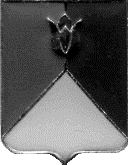 РОССИЙСКАЯ  ФЕДЕРАЦИЯАДМИНИСТРАЦИЯ   КУНАШАКСКОГО  МУНИЦИПАЛЬНОГО РАЙОНАЧЕЛЯБИНСКОЙ  ОБЛАСТИ			                        РАСПОРЯЖЕНИЕот 11.08.2020 г.    № 501-рО    ликвидации    муниципального  автономного                 учреждения «Многофункциональный центр   по предоставлению  государственных и          муниципальных           услуг Кунашакского       муниципальногорайона     Челябинской      области» В целях перехода на централизованную модель организации деятельности многофункциональных центров предоставления государственных и муниципальных услуг в Челябинской области,                                     в соответствии со статьями 61-64 Гражданского кодекса Российской Федерации, статьей 51 Федерального закона от 06.10.2003 № 131-ФЗ                             «Об общих принципах организации местного самоуправления в Российской Федерации», Федеральным законом от 27.07.2010 № 210-ФЗ «Об организации предоставления государственных и муниципальных услуг», руководствуясь Планом мероприятий («дорожная карта») по переходу на централизованную модель организации деятельности многофункциональных центров:1.Ликвидировать муниципальное автономное учреждение «Многофункциональный центр по предоставлению государственных и муниципальных услуг Кунашакского муниципального района Челябинской области.2.Для организации и осуществления процедуры ликвидации учреждения образовать ликвидационную комиссию (Приложение).3.Председателю ликвидационной комиссии Гиматовой Ю.Ш. в течение трех рабочих дней с момента принятия настоящего Распоряжения направить в Межрайонную ИФНС № 17 по Челябинской области уведомление о ликвидации учреждения.4.Поручить ликвидационной комиссии осуществить процедуру ликвидации МАУ «Кунашакский МФЦ» в соответствии с требованиями действующего законодательства.5.Начальнику отдела информационных технологий администрации Ватутину В.Р. разместить на официальном сайте администрации Кунашакского муниципального района.6.Контроль за исполнением  настоящего распоряжения возложить на руководителя аппарата Администрации района Багаутдинову В.Ш.Глава района								          С.Н. АминовСОГЛАСОВАНО:Руководитель аппаратаадминистрации района   	                                                   В.Ш.БагаутдиноваНачальник правового управленияадминистрации Кунашакского района				 В.Р. ХусаиновРассылка1. Отдел делопроизв – 1 экз2. МАУ Кунашакский МФЦ – 1 экз3.Руководитель аппарата – 1 экз.4. Отдел ИТ – 1 экз.ИТОГО: 4 экз.Подготовил:И.о.директора МАУ «Кунашакский МФЦ»           Гиматова Ю.Ш.Тел: 8(35148)2-50-21	ПРИЛОЖЕНИЕ 				                                      к распоряжению Администрации Кунашакского муниципального района		От___ ____2020г. № _______Состав ликвидационной комиссииЧлены рабочей группы:Гиматова Юлия Шамильевнапредседатель ликвидационной комиссииГафарова Лидия Равильевназаместитель председателя ликвидационной комиссииБагаутдинова Вероника Шамильевнаруководитель аппаратаадминистрации Кунашакского муниципального района;Нажметдинова Альбина Таиповназаместитель по социальным вопросам администрации Кунашакского муниципального района;Хусаинов Вадим Рамильевичначальник правового отдела администрации Кунашакского муниципального района;Ватутин Владислав Руслановичначальник отдела информационных технологий администрации Кунашакского муниципального района.